REPUBLIC OF KENYATHE LAND REGISTRATION ACTTHE LAND REGISTRATION (GENERAL) REGULATIONS, 2017The Chargee in exercise of its power of sale and with the leave of the Court HEREBY TRANSFERS to the Transferee (being the Chargee) the interest comprised in the above Title;The Transfer is subject to the following:The provisions of The Land Registration Act and The Land Act;The interests noted in the Register of the Title; BUT otherwise free of the Charge(s)The Transfer is also subject to the following additional provisions, if any:The Transferee(s) shall hold the land comprised in the Title as joint proprietors/as proprietors in common*** in the following undivided shares:-IN WITNESS the Chargee (as Transferor) and the Transferee (being the Chargee) have signed this Transfer as a deed.EXECUTION:SIGNED AND SEALED by the duly authorised attorneys of the Chargee (as Transferor) under and by virtue of Powers of Attorney registered at the ........................Lands	registry	as	number…………….…………..…	and…………………….…..……	and	at	theregistry of Documents at Nairobi as Number………………………..	and………………………… respectively in thepresence of:-…………………………………………Name and signature of person certifyingColoured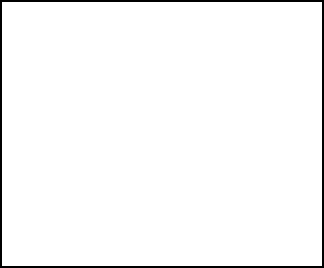 PhotographName……………………Signature of Attorney(s)..............................Verification of execution pursuant to Section 45 of the Land Registration ActI	CERTIFY	that	…………………………………………………….	and…………………………………	being  the	duly  constituted	attorney(s)	of	the	Chargee	(asTransferor) appeared before me on ……….…………… and being known to me/being identified by………………………. of……………………….......... acknowledged the above signature or markto be his/hers/theirs and that he/she/they had freely and voluntarily executed this instrument and understood its contents.…………………………………………………..Name and signature of person certifying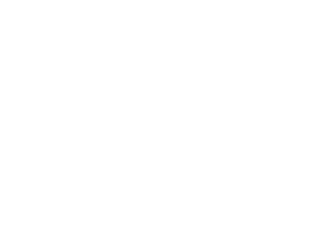 Verification of execution pursuant to Section 45 of the Land Registration ActDRAWN BY:Notes:*Delete whichever is not applicable.**The person attesting the signature must authenticate the coloured passport size photograph, National ID Number and Tax PIN Number.”Form LRA-60(r. 75(1))Date ReceivedDate ReceivedPresentation BookPresentation BookOfficial Fees Paid……………………………………No………………….No………………….Kshs.TRANSFER PURSUANT TO PURCHASE BY CHARGEE WITH LEAVE OF COURTTRANSFER PURSUANT TO PURCHASE BY CHARGEE WITH LEAVE OF COURTTRANSFER PURSUANT TO PURCHASE BY CHARGEE WITH LEAVE OF COURTTRANSFER PURSUANT TO PURCHASE BY CHARGEE WITH LEAVE OF COURTTRANSFER PURSUANT TO PURCHASE BY CHARGEE WITH LEAVE OF COURTTITLE NUMBER: ..................................TITLE NUMBER: ..................................TITLE NUMBER: ..................................Date of thisTransfer:Date of Charge(s)Charge(s)Registered in theRegister as EntryNumber(s):Chargee (asGive full name(s) and if corporate the registered number, if anyGive full name(s) and if corporate the registered number, if anyTransferor)Transferee (beingGive full name(s) and company’s registered number, if anyGive full name(s) and company’s registered number, if anythe Chargee)ChargorGive full name(s) and company’s registered number, if anyGive full name(s) and company’s registered number, if anyCourt OrderCase No:.Parties:Date of Order:Consideration for** The Sum of:the TransferSIGNED  AND  SEALED  by  the  dulySIGNED  AND  SEALED  by  the  dulyauthorised  attorneys  of  the  Transferee(being the Chargee) under and by virtue ofPowers  of  Attorney  registered  at  theColoured........................ Lands registry as numberColoured........................ Lands registry as number…………………..………………….   andPhotograph…………………..…… and at the registryPhotograph…………………..…… and at the registry…………………..…… and at the registryof  Documents  at  Nairobi  as  Number……………. and …………………………respectively in the presence of:-…………………………………………Name ….……………………Name ….……………………Name and signature of personSignature of Attorney(s)…….Signature of Attorney(s)…….certifyingICERTIFYthat…………………………………………………….and…………………………………. being the duly constituted attorney(s) of the Transferee (being the…………………………………. being the duly constituted attorney(s) of the Transferee (being the…………………………………. being the duly constituted attorney(s) of the Transferee (being the…………………………………. being the duly constituted attorney(s) of the Transferee (being the…………………………………. being the duly constituted attorney(s) of the Transferee (being theChargee) appeared before me on ……………………………… and being known to me/beingChargee) appeared before me on ……………………………… and being known to me/beingChargee) appeared before me on ……………………………… and being known to me/beingChargee) appeared before me on ……………………………… and being known to me/beingChargee) appeared before me on ……………………………… and being known to me/beingidentified byidentified by………………………………….….. of ……………………………..........………………………………….….. of ……………………………..........………………………………….….. of ……………………………..........acknowledged the above signature or mark to be his/hers/theirs and that he/she/they had freely andacknowledged the above signature or mark to be his/hers/theirs and that he/she/they had freely andacknowledged the above signature or mark to be his/hers/theirs and that he/she/they had freely andacknowledged the above signature or mark to be his/hers/theirs and that he/she/they had freely andacknowledged the above signature or mark to be his/hers/theirs and that he/she/they had freely andvoluntarily executed this instrument and understood its contents.voluntarily executed this instrument and understood its contents.voluntarily executed this instrument and understood its contents.voluntarily executed this instrument and understood its contents.…………………………………………………..…………………………………………………..Name and signature of person certifyingName and signature of person certifyingREGISTERED and SEALED this ………… day of ………  ……… 20…...REGISTERED and SEALED this ………… day of ………  ……… 20…...REGISTERED and SEALED this ………… day of ………  ……… 20…...REGISTERED and SEALED this ………… day of ………  ……… 20…...LAND REGISTRARLAND REGISTRARSeal…………………………………………………..Seal…………………………………………………..Seal…………………………………………………..Seal…………………………………………………..Name………………………….…. Registrar’s Stamp/No……………….…Name………………………….…. Registrar’s Stamp/No……………….…Name………………………….…. Registrar’s Stamp/No……………….…Name………………………….…. Registrar’s Stamp/No……………….…Signature:.................................................................Signature:.................................................................Signature:.................................................................